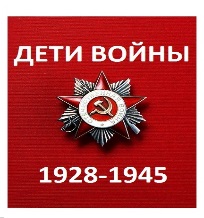 ОБЩЕРОССИЙСКАЯ ОБЩЕСТВЕННАЯОРГАНИЗАЦИЯ «ДЕТИ ВОЙНЫ»ЦЕНТРАЛЬНЫЙ СОВЕТП Л А Нработы Центрального СоветаОбщероссийской общественной организации «Дети Войны»на II полугодие 2021 годаВ связи с пандемией коронавируса плановые мероприятия могут быть смещены по времени и датам проведения из-за карантинных ограничений.Председатель ЦС OОО «Дети войны» 				         Н.В. Арефьевп/пМероприятиеСрокисполненияОтветственный12341.Проведение заседания ЦС ООО. «Дети войны»июнь 2021 г.Арефьев Н.В.2. Провести мероприятия «дни памяти», посвященные 80-летию начала Великой Отечественной войны.22 июня 2021 г.Арефьев Н.В.,председатели региональных отделений2.Проведение декады детей войны (по отдельному плану)1-10 сентября 2021 г.Председатели региональных отделений4.Участие в региональных выборных компаниях, организованных КПРФиюль-сентябрь 2021 г.Председатели региональных отделений5.Подготовка и проведение Дня пожилого человека в регионах Россииоктябрь 2021 г.Капуста Ю.В., председатели региональных отделений6.Подготовка и проведение мероприятий Памяти, в связи с расстрелом Верховного Совета РФ (3.10.1993 г.)октябрь 2021 г.Арефьев Н.В.,председатели региональных отделений7.Проведение акций в поддержку закона «О детях войны»сентябрь-октябрь 2021г.Арефьев Н.В.,председатели региональных отделений8. Заседание ЦС ООО «Дети войны»Сентябрь 2021 г.Арефьев Н.В.9.Работа по внесению региональных законопроектов о «Детях войны»Постоянно, до принятия ЗаконаПредседатели региональных отделений 10.Проведение памятных мероприятий, посвященных 102-й годовщине ВЛКСМоктябрь 2021 г.Председатели региональных отделений11.Работа по патриотическому воспитанию молодежи в школах и ВУЗах. сентябрь-декабрь 2021 г.Председатели региональных отделений12.Проведение торжественных мероприятий (собраний, концертов, встреч), посвященных 104-й годовщине Великой Октябрьской Социалистической революцииноябрь 2021 г. Председатели региональных отделений13.Участие в мероприятиях, проводимых по инициативе КПРФ, в поддержку социальной защиты Детей войныпо плануЦК КПРФПредседатели региональных отделений14.Подготовка и проведение мероприятий, посвященных дню Советской Конституции.декабрь 2021 г.Арефьев Н.В.,председатели региональных отделений.15.Проведение заседания Центрального Совета.Декабрь 2021 г.Н.В. Арефьев